Publicado en Sabadell el 07/06/2016 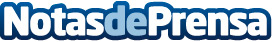 El diseño digital de la sonrisa es ya una realidadLa Clínica Ahoa incorpora una técnica pionera que permite al paciente diseñar digitalmente su sonrisaDatos de contacto:Clínica Odontológica Ahoa93 343 66 41Nota de prensa publicada en: https://www.notasdeprensa.es/el-diseno-digital-de-la-sonrisa-es-ya-una Categorias: Medicina Sociedad http://www.notasdeprensa.es